Lo que sé y lo que aprenderé en la clase de Historia y geografíaNombre: __________________________________Curso: __________ Fecha: ______________Lee el enunciado que señala lo que se trabajará en la clase del día de hoy.Pinta el recuadro que señale ¿Qué es lo que ya sabes?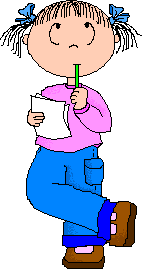 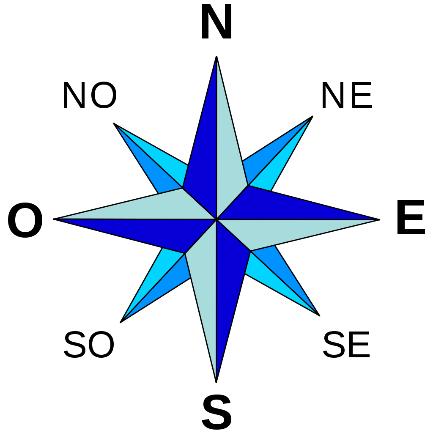 ¿Qué más sabes? Escríbelo.